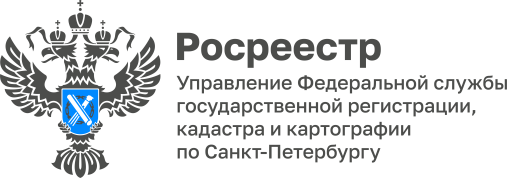 ПРЕСС-РЕЛИЗРосреестр Петербурга: 26 января - всероссийская горячая телефонная линия по вопросам выдачи сведений из архивовЗавтра, 26 января, Управление Росреестра и Филиал  «Роскадастра» по Санкт-Петербургу примут участие во Всероссийской горячей телефонной линии по вопросам получения сведений из архивов ведомства. Звонки будут приниматься с 13.00 до 16.00 по телефону 8 (812) 630-20-73(после фразы: «Если вы знаете внутренний номер абонента,  то наберите его в тоновом режиме», следует набрать номер 2155).От филиала ППК «Роскадастр» по Санкт-Петербургу в консультировании граждан примут участие:Шувалова Екатерина Владимировна - начальник отдела подготовки сведений;Елецкая Наталья Викторовна - начальник отдела ведения архива;Яковлева Виктория Олеговна - начальник межрайонного отдела.В ходе мероприятия эксперты ответят на вопросы, как получить:невостребованные документы, копии правоустанавливающих документов, материалы из государственного фонда данных, полученные в результате проведения землеустройства (ГФДЗ),иные вопросы, связанные с предоставлением сведений из Единого государственного реестра недвижимости (ЕГРН).Проведение Всероссийской горячей телефонной линии приурочено к 15-летию Росреестра. Материал подготовлен Управлением Росреестра по  Санкт-Петербургу:8 (812) 654-64-30pr@gbr.ru78press_rosreestr@mail.ru